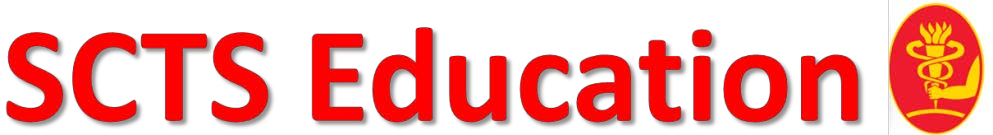 Fellowship Application Form 2019Applications will be judges on:Clinical experience (including log book)PresentationPublicationResearchEvidence of LeadershipI confirm that the details above are correct,NAME (APPLICANT):SIGNATURE:SCTS Fellowship:The Marian and Christina Ionescu Travelling Fellowship for a consultantSCTS-Ionescu Consultant Travelling FellowshipSCTS-Ionescu NTN Trainee Travelling FellowshipSCTS-Ionescu Non-NTN Surgical FellowshipsSCTS-Ionescu Non-NTN small travel awardsSCTS-Ionescu Nursing & Allied Health Professional FellowshipsSCTS-Ionescu Medical Student FellowshipsHave you previously applied for this fellowship?YesNoIf yes, when and what was the outcomeFellowship post detailsHospitalSupervising Consultant / ProfessionalWhat is the salary attached to the post (if applicable)Do you have a letter confirming acceptance to the post (If yes, please attach)Start date & duration of fellowship1. Describe your current skills, experience and competencies relevant to the fellowshipNo more than 300 words2. Describe what are your objectives for this fellowshipNo more than 300 words3. Please provide a detailed plan on exactly how you plan to use the fundsNo more than 300 words4. Describe the beneficial effects of the fellowship to the NHSNo more than 300 words5. Please provide any further information to support your applicationNo more than 300 words